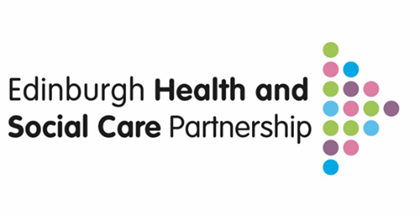 What’s out there?A directory of community resources that may be helpful to those with chronic pain.Pain managementhttps://services.nhslothian.scot/painmanagement/AAH/Pages/default.aspxhttps://painconcern.org.uk/ Telephone 0300 123 0789https://www.paintoolkit.org/https://www.torbayandsouthdevon.nhs.uk/services/pain-service/reconnect2life/https://painassociation.co.uk/https://healthtalk.org/https://www.britishpainsociety.org/Wellbeing resourceshttps://www.health-in-mind.org.uk/https://llttf.com/https://www.nhsinform.scot/Mental health information station 0131 537 8688 email mentalhealthinformationstation@nhslothian.scot.nhs.ukhttps://ithriveedinburgh.org.uk/# (Edinburgh resources)https://westspace.org.uk/ (West Lothian resources)https://eastspace.org.uk/# (East Lothian resources)https://midspace.co.uk/# (Midlothian resources)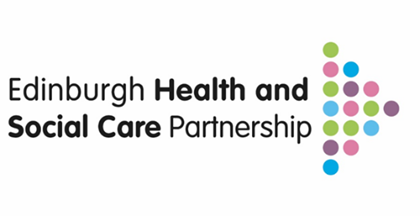 https://www.aliss.org/https://www.changeschp.org.uk/https://www.thistle.org.uk/http://www.healthallround.org.uk/ (a service for those in the Gorgie and surrounding area)https://www.saheliya.co.uk/ (a service for black, minority ethnic, asylum seeker, refugee and migrant women and girls)Relationship supporthttps://www.bright-light.org.uk/https://www.crossreach.org.uk/find-service/adults/counselling-for-adultsThe Spark relationship helpline 0808 802 2088Veterans supporthttps://www.veteransfirstpoint.org.uk/https://www.thistle.org.uk/looking-for-support/veteransKeep going with exercisehttps://www.edinburghleisure.co.uk/A number of exercise classes and programmes aimed at those with chronic health conditions. More details on the website or ask your GP or physiotherapist.https://www.pathsforall.org.uk/All areas of Lothian.https://www.thistle.org.uk/looking-for-support/hwb-supportIn East Edinburghhttps://www.aliss.org/All areas of Lothian/Scotlandhttp://www.healthallround.org.uk/ Exercise classes for those in or near to the Gorgie area of Edinburghhttps://www.projekt42.co.ukLocated in Leith, Edinburghhttps://www.extend.org.uk/In Edinburgh , East Lothian and Midlothianhttps://www.ecas.scot/Support for those in all areas of Lothianhttps://www.changeschp.org.uk/healthy-living-activities/In Musselburghhttps://www.livewelleastlothian.org/Support for those across East Lothianhttps://www.activeeastlothian.co.uk/physical-activity/ageing-well-37Aging well East Lothianhttps://www.enjoyleisure.com/Council run leisure facilities in East Lothianhttps://www.midlothian.gov.uk/info/527/classes_and_lessons/246/ageing_well_-_activities_for_over_50sMidlothian aging well activitiesMidlothian active choices ( MAC) is a programme to support adults who are not active, or who have long term health conditions, to exercise. You need to be referred by your GP or physiotherapist. Call 0131 561 6507 or email mac@midlothian.gov.ukhttps://www.midlothian.gov.uk/info/527/classes_and_lessons/440/leisure_classesMidlothian council run leisure centre activitiesAging well West Lothian A range of activities, contact aclerkson@westlothianleisure.com - 01506 237950 / 0776809000 for more detailsOnline Tai Chihttps://www.lfataichi.co.uk/ Text 07450-979625 or email lfataichiedinburgh@gmail.comThistle foundationContact referrals@thistle.org.uk.https://www.ecas.scot/https://www.changeschp.org.uk/healthy-living-activities/http://taichiandnutrition.com/Tai Chi Qi Gong and wellbeing classContact: 07769 835623 cadodson@btinternet.comFace to face Tai Chihttps://www.changeschp.org.uk/healthy-living-activities/http://taichiandnutrition.com/Tai Chi Qi Gong and wellbeing classContact: 07769 835623 cadodson@btinternet.comhttps://www.projekt42.co.ukWest Lothian aging well programme Contact aclerkson@westlothianleisure.com - 01506 237950 / 07768090008Midlothian aging well programmeContact AgeingWell@midlothian.gov.uk or call 0131 561 6506Reliable health care informationhttps://www.nhsinform.scot/https://www.versusarthritis.org/https://www.neurosymptoms.org/en_GB/https://www.nhs24.scot/Voluntary workhttps://www.volunteeredinburgh.org.uk/https://www.volunteereastlothian.org.uk/https://www.thirdsectormidlothian.org.uk/vm/https://www.voluntarysectorgateway.org/Carers support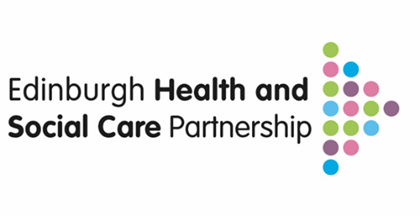 https://www.vocal.org.uk/Edinburgh and Midlothianhttps://coel.org.uk/East Lothianhttps://carers-westlothian.com/West LothianBereavement supporthttps://www.crusescotland.org.uk/Support to stay in/return to workWorking health services Scotland Contact 0131 537 9579https://www.remploy.co.uk/remploy-scotlandCan provide online or phone support Call 0300 456 8110http://allinedinburgh.org.uk/Covering Edinburgh and Midlothian 0300 0200 101, info@allinedinburgh.org.ukhttps://www.joinedupforjobs.org/Housing, financial, benefits supporthttp://www.chaiedinburgh.org.uk/Community help and advice initiative Edinburgh. Book an appointment on 0131 442 1009.https://www.edinburgh.gov.uk/benefits-grants/advice-shop/1Edinburgh council advice shop Tel: 0131 200 2360 .Email:advice.shop@edinburgh.gov.ukhttps://www.westlothian.gov.uk/adviceshopWest Lothian advice shop Tel: 01506 283000  https://www.eastlothian.gov.uk/info/210626/welfare_rightsWelfare rights East Lothian Tel: 01620 827827https://www.midlothian.gov.uk/info/612/benefits_and_grants/516/benefits_adviceMidlothian welfare rights: Tel: 0131 270 8922https://www.stepchange.org/Debt charityhttps://www.turn2us.org.uk/Support with financial hardshiphttps://www.cas.org.uk/Citizens advice Scotland Tel: 0800 028 1456https://www.cre.scot/Care and repair. Support for older adults to maintain their home, Edinburgh only.Enjoyable activitiesLocal librariesA good source of information through noticeboards and leafletsAliss.orgSearch for activities in your area using your postcodeMidlothian.gov.uk search adult education and community classes or aging wellwestlothian.gov.uk search for local groups or aging wellActiveeastlothian.co.uk Click on links for get active and aging well for current activity listjoininedinburgh.orgEdinburgh council run adult education classeshttps://scottishmsa.org.uk/Men’s activity groups.Help with daily livinghttps://www.edinburgh.gov.uk/orderequipmenthomeformhttps://www.westlothian.gov.uk/article/44341/Equipment-and-Adaptations-What-you-need-to-knowhttps://www.eastlothian.gov.uk/site_search/results/?q=home+equipmentMidlothian call 0131 2713900 or email:swccenquiries@midlothian.gov.ukhttps://www.smart.scot.nhs.uk/disabled-living-centrehttps://livingmadeeasy.org.uk/https://www.versusarthritis.org/